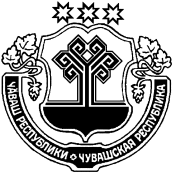 О внесении изменений в  постановление администрации Янтиковского района от 19.03.2021 № 111 «Об утверждении муниципальной программы Янтиковского района Чувашской Республики «Развитие сельского хозяйства и регулирование рынка сельскохозяйственной продукции, сырья и продовольствия Янтиковского района Чувашской Республики»Администрация Янтиковского района п о с т а н о в л я е т:1. Внести в муниципальную программу Янтиковского района Чувашской Республики «Развитие сельского хозяйства и регулирование рынка сельскохозяйственной продукции, сырья и продовольствия Янтиковского района Чувашской Республики», утвержденную постановлением администрации Янтиковского района от 19.03.2019 № 111 (с изменениями от 17.06.2019 № 276, от 20.01.2020 № 28, от 18.02.2020 № 438, от 15.02.2021 № 68)  (далее – Программа), следующие изменения:2) абзац первый раздела I Программы изложить в следующей редакции:«Приоритеты государственной политики в сфере агропромышленного комплекса определены в Федеральном законе «О развитии сельского хозяйства», указах Президента Российской Федерации от 21 января 2020 г. № 20 «Об утверждении Доктрины продовольственной безопасности Российской Федерации», от 7 мая 2018 г. № 204 «О национальных целях и стратегических задачах развития Российской Федерации на период до 2024 года», постановлении Правительства Российской Федерации от 14 июля 2012 г. № 717 «О Государственной программе развития сельского хозяйства и регулирования рынков сельскохозяйственной продукции, сырья и продовольствия», Законе Чувашской Республики «О Стратегии социально-экономического развития Чувашской Республики до 2035 года».»;3) в разделе II Программы абзац шестой и седьмой заменить абзацами следующего содержания:«Основное мероприятие 1. Предупреждение и ликвидация болезней животных.Основное мероприятие 2. Обеспечение безопасности продуктов животноводства в ветеринарно-санитарном отношении.»;дополнить новым абзацем семнадцатым - двадцатым следующего содержания:«Основное мероприятие 3. Борьба с распространением борщевика Сосновского.Основное мероприятие 4. Субсидии на осуществление компенсации предприятиям хлебопекарной промышленности части затрат на реализацию произведенных и реализованных хлеба и хлебобулочных изделий.Основное мероприятие 5. Реализация мероприятий регионального проекта Чувашской Республики «Создание системы поддержки фермеров и развитие сельскохозяйственной кооперации».Основное мероприятие 6. Субсидии на стимулирование развития приоритетных подотраслей агропромышленного комплекса и развитие малых форм хозяйствования.»;4) в разделе III Программы абзацы второй – пятьдесят третий изложить в следующей редакции:	«Прогнозируемый объем финансирования Муниципальной программы в 2019 - 2035 годах составляет 1552021,69 тыс. рублей, в том числе:в 2019 году – 107362,39 тыс. рублей;в 2020 году – 205426,3 тыс. рублей;в 2021 году – 81988,4 тыс. рублей;в 2022 году – 82809,9 тыс. рублей;в 2023 году – 82809,9 тыс. рублей;в 2024 году – 82635,4 тыс. рублей;в 2025 году – 82635,4 тыс. рублей;в 2026 - 2030 годах - 413177,0 тыс. рублей;в 2031 - 2035 годах - 413177,0 тыс. рублей;из них средства:федерального бюджета – 674406,01 тыс. рублей (43,4 процента), в том числе:в 2019 году – 39656,11 тыс. рублей;в 2020 году – 36840,3 тыс. рублей;в 2021 году – 39960,6 тыс. рублей;в 2022 году – 39853,5 тыс. рублей;в 2023 году – 39853,5 тыс. рублей;в 2024 году - 39853,5 тыс. рублей;в 2025 году - 39853,5 тыс. рублей;в 2026 - 2030 годах - 199267,5 тыс. рублей;в 2031 - 2035 годах - 199267,5 тыс. рублей;республиканского бюджета Чувашской Республики 331409,4 тыс. рублей (21,4 процента), в том числе:в 2019 году – 34415,51 тыс. рублей;в 2020 году – 41235,0 тыс. рублей;в 2021 году – 20523,5 тыс. рублей;в 2022 году – 16952,1 тыс. рублей;в 2023 году – 16952,1 тыс. рублей;в 2024 году - 16777,6 тыс. рублей;в 2025 году - 16777,6 тыс. рублей;в 2026 - 2030 годах - 83888,0 тыс. рублей;в 2031 - 2035 годах - 83888,0 тыс. рублей;местных бюджетов – 3871,83 тыс. рублей (0,3 процента), в том числе:в 2019 году – 3871,83 тыс. рублей;в 2020 году – 0,00 тыс. рублей;в 2021 году – 0,00 тыс. рублей;в 2022 году – 0,00 тыс. рублей;в 2023 году - 0,00 тыс. рублей;в 2024 году - 0,00 тыс. рублей;в 2025 году - 0,00 тыс. рублей;в 2026 - 2030 годах - 0,00 тыс. рублей;в 2031 - 2035 годах - 0,00 тыс. рублей;внебюджетных источников – 542334,48тыс. рублей (34,9 процентов), в том числе:в 2019 году – 29418,98 тыс. рублей;в 2020 году – 127351,0 тыс. рублей;в 2021 году - 21504,3 тыс. рублей;в 2022 году – 26004,3 тыс. рублей;в 2023 году – 26004,3 тыс. рублей;в 2024 году – 26004,3 тыс. рублей;в 2025 году – 26004,3 тыс. рублей;в 2026 - 2030 годах - 130021,5 тыс. рублей;в 2031 - 2035 годах - 130021,5 тыс. рублей.Объемы финансирования Муниципальной программы подлежит ежегодному уточнению исходя из реальных возможностей бюджетов всех уровней.»; таблицу 1 изложить в следующей редакции:«Таблица 1Финансирование Муниципальной программы в 2019 - 2035 годах(тыс. рублей)5) в приложении № 1 к Программе пункт 3 раздела «Подпрограмма «Развитие ветеринарии в Янтиковском районе» изложить в следующей редакции:«Отношение количества вакцинированных от бешенства государственными учреждениями ветеринарии Чувашской Республики животных без владельцев к количеству представленных к вакцинации специализированной организацией животных без владельцев»;раздел «Подпрограмма «Развитие отраслей агропромышленного комплекса» дополнить пунктами 19- 23 следующего содержания:6) приложение № 2 к Программе изложить в редакции согласно приложению № 1 к настоящему постановлению;7) в приложении № 4 к Программе внести следующие изменения:в паспорте подпрограммы «Развитие ветеринарии в Янтиковском районе» Программы (далее по всему тексту подпункта – Подпрограмма) позицию «Объемы финансирования подпрограммы с разбивкой по годам реализации Подпрограммы изложить в следующей редакции: в разделе II Подпрограммы абзац третий изложить в следующей редакции:«отношение количества вакцинированных от бешенства государственными учреждениями ветеринарии Чувашской Республики животных без владельцев к количеству представленных к вакцинации специализированной организацией животных без владельцев;»;абзац двадцать шестой изложить в следующей редакции:«отношение количества вакцинированных от бешенства государственными учреждениями ветеринарии Чувашской Республики животных без владельцев к количеству представленных к вакцинации специализированной организацией животных без владельцев;»;в разделе III Подпрограммы абзац третий и четвертый заменить абзацами следующего содержания:«Основное мероприятие 1. Предупреждение и ликвидация болезней животных.Основное мероприятие 2. Обеспечение безопасности продуктов животноводства в ветеринарно-санитарном отношении.»;абзацы десятый, пятнадцатый, двадцатый изложить в следующей редакции:«отношение количества вакцинированных от бешенства государственными учреждениями ветеринарии Чувашской Республики животных без владельцев к количеству представленных к вакцинации специализированной организацией животных без владельцев;»;            раздел IV Подпрограммы изложить в следующей редакции:	«Раздел IV. Обоснование объема финансовых ресурсов,необходимых для реализации подпрограммы (с расшифровкой по источникам финансирования, по этапам и годам реализации подпрограммы)Расходы подпрограммы формируются за счет средств республиканского бюджета Чувашской Республики и из местного бюджета Янтиковского района и из внебюджетных источников.Общий объем финансирования подпрограммы в 2019–2035 годах составит 3027,0 тыс. рублей, в том числе за счет средств:республиканского бюджета Чувашской Республики – 2667,0 тыс. рублей;бюджет Янтиковского района – 20,0 тыс. рублей;внебюджетные источники – 340,0 тыс. рублей.Прогнозируемый объем финансирования подпрограммы на 1 этапе (2019–2025 годы) составит 1553,9 тыс. рублей, из них средства:республиканского бюджета Чувашской Республики – 1394,0 тыс. рублей, в том числе:в 2019 году – 127,3 тыс. рублей;в 2020 году – 113,0 тыс. рублей;в 2021 году – 295,5 тыс. рублей;в 2022 году – 301,8 тыс. рублей;в 2023 году – 301,8 тыс. рублей;в 2024 году – 127,3 тыс. рублей;в 2025 году – 127,3 тыс. рублей;бюджет Янтиковского района – 20,00 тыс. рублей, в том числе:в 2019 году – 20,00 тыс. рублей;в 2020 году – 0,00 тыс. рублей;в 2021 году – 0,00 тыс. рублей;в 2022 году – 0,00 тыс. рублей;в 2023 году – 0,00 тыс. рублей;в 2024 году – 0,00 тыс. рублей;в 2025 году – 0,00 тыс. рублей.внебюджетные источники – 140,00 тыс. рублей, в том числе:в 2019 году – 20,00 тыс. рублей;в 2020 году – 20,00 тыс. рублей;в 2021 году – 20,00 тыс. рублей;в 2022 году – 20,00 тыс. рублей;в 2023 году – 20,00 тыс. рублей;в 2024 году – 20,00 тыс. рублей;в 2025 году – 20,00 тыс. рублей.На 2 этапе (2026–2030 годы) объем финансирования подпрограммы составляет 736,5 тыс. рублей, из них средства:республиканского бюджета Чувашской Республики – 636,5 тыс. рублей;бюджет Янтиковского района – 0,00 тыс. рублей;внебюджетные источники – 100,00На 3 этапе (2031–2035 годы) объем финансирования подпрограммы составляет 736,5 тыс. рублей, из них средства:республиканского бюджета Чувашской Республики – 636,5 тыс. рублей;бюджет Янтиковского района – 0,00 тыс. рублей;внебюджетные источники – 100,00 тыс. рублей.Объемы финансирования подпрограммы подлежат ежегодному уточнению исходя из реальных возможностей бюджетов всех уровней.Ресурсное обеспечение реализации подпрограммы за счет всех источников финансирования приведено в приложении к настоящей подпрограмме.»;приложение № 1 к Подпрограмме изложить в редакции согласно приложению № 2 к настоящему постановлению; 8) в приложение № 6 к Программе  в паспорте подпрограммы «Развитие отраслей агропромышленного комплекса» Программы (далее по всему тексту подпункта – подпрограмма) позицию «Целевые индикаторы и показатели подпрограммы» дополнить абзацами следующего содержания:«размер посевных площадей, занятых зерновыми, зернобобовыми, масличными (за исключением рапса и сои) и кормовыми сельскохозяйственными культурами, в сельскохозяйственных организациях, крестьянских (фермерских) хозяйствах, включая индивидуальных предпринимателей – 19500 га;маточное поголовье овец и коз в сельскохозяйственных организациях, крестьянских (фермерских) хозяйствах, включая индивидуальных предпринимателей – 200 голов к 2024 году;площадь земельного участка, на котором проведены работы по уничтожению борщевика Сосновского – 43,08 га к 2025 году;прирост производства овощей открытого грунта в сельскохозяйственных организациях, крестьянских (фермерских) хозяйствах и у индивидуальных предпринимателей за отчетный год по отношению к показателю, предусмотренному соглашением с Минсельхозом Чувашии за предыдущий год – 0,001 тыс. тонн ежегодно;количество проектов грантополучателей, реализуемых с помощью гранта «Агропрогресс» – 2 единицы;прирост объема сельскохозяйственной продукции, произведенной в отчетном году сельскохозяйственными товаропроизводителями, реализующими проекты с помощью гранта «Агропрогресс» – 10 процентов ежегодно;приобретение технологического оборудования для глубокой переработки сельскохозяйственной продукции – 1 единица.»; позицию «объемы финансирования подпрограммы с разбивкой по годам ее реализации» изложить в следующей редакции:в разделе II подпрограммы дополнить абзацами семнадцатым – двадцать третьим следующего содержания:«размер посевных площадей, занятых зерновыми, зернобобовыми, масличными (за исключением рапса и сои) и кормовыми сельскохозяйственными культурами, в сельскохозяйственных организациях, крестьянских (фермерских) хозяйствах, включая индивидуальных предпринимателей;маточное поголовье овец и коз в сельскохозяйственных организациях, крестьянских (фермерских) хозяйствах, включая индивидуальных предпринимателей;площадь земельного участка, на котором проведены работы по уничтожению борщевика Сосновского;прирост производства овощей открытого грунта в сельскохозяйственных организациях, крестьянских (фермерских) хозяйствах и у индивидуальных предпринимателей за отчетный год по отношению к показателю, предусмотренному соглашением Минсельхоза Чувашии за предыдущий год;количество проектов грантополучателей, реализуемых с помощью гранта «Агропрогресс»;прирост объема сельскохозяйственной продукции, произведенной в отчетном году сельскохозяйственными товаропроизводителями, реализующими проекты с помощью гранта «Агропрогресс»;приобретение технологического оборудования для глубокой переработки сельскохозяйственной продукции.»;абзацы семнадцатый – сто шестьдесят восьмой считать соответственно абзацами двадцать пятым – сто семьдесят пятым;дополнить абзацами следующего содержания:«размер посевных площадей, занятых зерновыми, зернобобовыми, масличными (за исключением рапса и сои) и кормовыми сельскохозяйственными культурами, в сельскохозяйственных организациях, крестьянских (фермерских) хозяйствах, включая индивидуальных предпринимателей, – 19500 га, в том числе:в 2021 году – 19366 га;в 2022 году – 19400 га;в 2023 году – 19450 га;в 2024 году – 19450 га;в 2025 году –  19500га;в 2026–2030 годах – 19500 га (ежегодно);в 2031–2035 годах – 19500 га (ежегодно);маточное поголовье овец и коз в сельскохозяйственных организациях, крестьянских (фермерских) хозяйствах, включая индивидуальных предпринимателей, – 200 голов, в том числе:в 2021 году – 140 голов;в 2022 году – 170 голов;в 2023 году –200 голов;площадь земельного участка, на котором проведены работы по уничтожению борщевика Сосновского – 363 га, в том числе:в 2021 году – 18,50 га;в 2022 году – 4308 га;в 2023 году – 4308 га;в 2024 году – 43,08 га;прирост производства овощей открытого грунта в сельскохозяйственных организациях, крестьянских (фермерских) хозяйствах и у индивидуальных предпринимателей за отчетный год по отношению к показателю, предусмотренному соглашением Минсельхоза Чувашии – 0,001 тыс. тонн ежегодно, в том числе:в 2021 году – 0,001 тыс. тонн;в 2022 году – 0,001 тыс. тонн;в 2023 году – 0,001 тыс. тонн;количество проектов грантополучателей, реализуемых с помощью гранта «Агропрогресс» – 2 единицы, в том числе:в 2021 году – 1 единицы;в 2022 году – 1 единицы;прирост объема сельскохозяйственной продукции, произведенной в отчетном году сельскохозяйственными товаропроизводителями, реализующими проекты с помощью гранта «Агропрогресс» – 10 процентов ежегодно, в том числе:в 2021 году – 10 процентов;в 2022 году – 10 процентов;в 2023 году – 10 процентов;в 2024 году – 10 процентов;в 2025 году – 10 процентов;в 2026–2030 годах – 10 процентов ежегодно;в 2031–2035 годах – 10 процентов ежегодно;приобретение технологического оборудования для глубокой переработки сельскохозяйственной продукции, в том числе:в 2021 году – 1 единица.»;в разделе III подпрограммы дополнить новыми абзацами восьмым - одиннадцатым следующего содержания:«Мероприятие 6. Субсидии на осуществление компенсации предприятиям хлебопекарной промышленности части затрат на реализацию произведенных и реализованных хлеба и хлебобулочных изделий.Мероприятие 7. Борьба с распространением борщевика Сосновского.Мероприятие 8. Реализация мероприятий регионального проекта Чувашской Республики «Создание системы поддержки фермеров и развитие сельскохозяйственной кооперации.Мероприятие 9. Субсидии на стимулирование развития приоритетных подотраслей агропромышленного комплекса и развитие малых форм хозяйствования.»;абзацы восьмой - двадцать второй считать соответственно абзацами двенадцатым - двадцать шестым;дополнить новыми абзацами двадцать седьмым – тридцать третьим следующего содержания:«размер посевных площадей, занятых зерновыми, зернобобовыми, масличными (за исключением рапса и сои) и кормовыми сельскохозяйственными культурами в сельскохозяйственных организациях, крестьянских (фермерских) хозяйствах, включая индивидуальных предпринимателей – 19500 га;маточное поголовье овец и коз в сельскохозяйственных организациях, крестьянских (фермерских) хозяйствах, включая индивидуальных предпринимателей – 200  голов;площадь земельного участка, на котором проведены работы по уничтожению борщевика Сосновского – 43,08 га;прирост производства овощей открытого грунта в сельскохозяйственных организациях, крестьянских (фермерских) хозяйствах и у индивидуальных предпринимателей за отчетный год по отношению к показателю, предусмотренному соглашением Минсельхоза Чувашии за предыдущий год – 0,001 тыс. тонн ежегодно;количество проектов грантополучателей, реализуемых с помощью гранта «Агропрогресс» – 2 ед.;прирост объема сельскохозяйственной продукции, произведенной в отчетном году сельскохозяйственными товаропроизводителями, реализующими проекты с помощью гранта «Агропрогресс» – 10 процентов ежегодно;приобретение технологического оборудования для глубокой переработки сельскохозяйственной продукции – 1 ед.»;абзацы двадцать третий – тридцать шестой считать соответственно абзацами тридцать четвертым  – сорок седьмым;дополнить новыми абзацами сорок восьмым – пятьдесят четвертым следующего содержания:«размер посевных площадей, занятых зерновыми, зернобобовыми, масличными (за исключением рапса и сои) и кормовыми сельскохозяйственными культурами, в сельскохозяйственных организациях, крестьянских (фермерских) хозяйствах, включая индивидуальных предпринимателей – 19500 га;маточное поголовье овец и коз в сельскохозяйственных организациях, крестьянских (фермерских) хозяйствах, включая индивидуальных предпринимателей – 200  голов;площадь земельного участка, на котором проведены работы по уничтожению борщевика Сосновского – 43,08 га;прирост производства овощей открытого грунта в сельскохозяйственных организациях, крестьянских (фермерских) хозяйствах и у индивидуальных предпринимателей за отчетный год по отношению к показателю, предусмотренному соглашением Минсельхоза Чувашии за предыдущий год;количество проектов грантополучателей, реализуемых с помощью гранта «Агропрогресс» - 2 ед.;прирост объема сельскохозяйственной продукции, произведенной в отчетном году сельскохозяйственными товаропроизводителями, реализующими проекты с помощью гранта «Агропрогресс» - 10 процентов;приобретение технологического оборудования для глубокой переработки сельскохозяйственной продукции – 1 ед.»;абзацы тридцать седьмой – пятидесятый считать соответственно абзацами сорок восьмым  – шестьдесят первым;дополнить новыми абзацами шестьдесят вторым – шестьдесят восьмым следующего содержания:«размер посевных площадей, занятых зерновыми, зернобобовыми, масличными (за исключением рапса и сои) и кормовыми сельскохозяйственными культурами, в сельскохозяйственных организациях, крестьянских (фермерских) хозяйствах, включая индивидуальных предпринимателей – 19500 га;маточное поголовье овец и коз в сельскохозяйственных организациях, крестьянских (фермерских) хозяйствах, включая индивидуальных предпринимателей – 200  голов;площадь земельного участка, на котором проведены работы по уничтожению борщевика Сосновского – 43,08 га;прирост производства овощей открытого грунта в сельскохозяйственных организациях, крестьянских (фермерских) хозяйствах и у индивидуальных предпринимателей за отчетный год по отношению к показателю, предусмотренному соглашением Минсельхоза Чувашии за предыдущий год;количество проектов грантополучателей, реализуемых с помощью гранта «Агропрогресс» - 2 ед.;прирост объема сельскохозяйственной продукции, произведенной в отчетном году сельскохозяйственными товаропроизводителями, реализующими проекты с помощью гранта «Агропрогресс» - 10 процентов;приобретение технологического оборудования для глубокой переработки сельскохозяйственной продукции – 1 ед.»; раздел IV Подпрограммы изложить в следующей редакции:«Раздел IV. Обоснование объема финансовых ресурсов, необходимых для реализации подпрограммы (с расшифровкой по источникам финансирования, по этапам и годам реализации подпрограммы)Расходы подпрограммы формируются за счет средств федерального бюджета, средств республиканского бюджета Чувашской Республики и внебюджетных источников.Прогнозируемые объемы бюджетных ассигнований на реализацию мероприятий подпрограммы в 2019–2035 годах составляют 705953,2 тыс. рублей.На 1 этапе (2019–2025 годы) объем финансирования подпрограммы составляет 307641,2 тыс. рублей, в том числе:в 2019 году – 45001,2 тыс. рублей;в 2020 году – 59775,3 тыс. рублей;в 2021 году – 43539,9 тыс. рублей;в 2022 году – 39831,2 тыс. рублей;в 2023 году – 39831,2 тыс. рублей;в 2024 году – 39831,2 тыс. рублей;в 2025 году – 39831,2 тыс. рублей;На 2 этапе (2026–2030 годы) объем финансирования подпрограммы составляет 199156,0 тыс. рублей, из них средства:федерального бюджета – 135995,5 тыс. рублей;республиканского бюджета Чувашской Республики – 58239,0 тыс. рублей;внебюджетных источников – 4921,5 тыс. рублей.На 3 этапе (2031–2035 годы) объем финансирования подпрограммы составляет 199156,0 тыс. рублей, из них средства:федерального бюджета – 135995,5 тыс. рублей;республиканского бюджета Чувашской Республики – 58239,0 тыс. рублей;внебюджетных источников – 4921,5 тыс. рублей.Объемы финансирования подпрограммы подлежат ежегодному уточнению исходя из реальных возможностей бюджетов всех уровней.Ресурсное обеспечение реализации подпрограммы за счет всех источников финансирования приведено в приложении к настоящей подпрограмме.»;приложение № 1 к Подпрограмме изложить в редакции согласно приложению № 3 к настоящему постановлению.2. Настоящее постановление вступает в силу после его официального опубликования (обнародования).Глава администрации Янтиковского района                                                                                      В.Б. Михайлов             Приложение №1к постановлению администрацииЯнтиковского районаот ___.___.2021 № ____«Приложение № 2
к муниципальной программе Янтиковского района Чувашской Республики «Развитие сельского хозяйства и регулирование рынка сельскохозяйственной продукции, сырья и продовольствия Янтиковского района Чувашской Республики»Ресурсное обеспечение
и прогнозная (справочная) оценка расходов за счет всех источников финансирования реализации муниципальной программы Янтиковского района Чувашской Республики «Развитие сельского хозяйства и регулирование рынка сельскохозяйственной продукции, сырья и продовольствия Янтиковского района Чувашской Республики»Приложение №2к постановлению администрацииЯнтиковского районаот ___.___.2021 № ____Приложение № 1к подпрограмме «Развитие ветеринарии в Янтиковском районе» муниципальной программы Янтиковского района Чувашской Республики  «Развитие сельского хозяйства и регулирование рынка сельскохозяйственной продукции, сырья и продовольствия Янтиковского района Чувашской Республики»Ресурсное обеспечение реализации подпрограммы «Развитие ветеринарии в Янтиковском районе» муниципальной программы Янтиковского района Чувашской Республики «Развитие сельского хозяйства и регулирование рынка сельскохозяйственной продукции, сырья и продовольствия Янтиковского района Чувашской Республики»____________  Приложение №3к постановлению администрацииЯнтиковского районаот ___.___.2021 № ____Приложение № 1к подпрограмме «Развитие отраслей агропромышленного комплекса» муниципальной программы Янтиковского района Чувашской Республики «Развитие сельского хозяйства и регулирование рынка сельскохозяйственной продукции, сырья и продовольствия Янтиковского района Чувашской Республики»Ресурсное обеспечение реализации подпрограммы «Развитие отраслей агропромышленного комплекса» муниципальной программы Янтиковского района Чувашской Республики «Развитие сельского хозяйства и регулирование рынка сельскохозяйственной продукции, сырья и продовольствия Янтиковского района Чувашской Республики»ЧУВАШСКАЯ РЕСПУБЛИКАЧĂВАШ РЕСПУБЛИКИАДМИНИСТРАЦИЯЯНТИКОВСКОГО РАЙОНАПОСТАНОВЛЕНИЕ28.09.2021   № 514село ЯнтиковоТĂВАЙ РАЙОНАДМИНИСТРАЦИЙĔЙЫШĂНУ28.09.2021  514 № Тǎвай ялě1) в паспорте Программы позицию «Объемы финансирования Муниципальной программы с разбивкой по годам ее реализации» изложить в следующей редакции:«Объемы финансирования Муниципальной программы с разбивкой по годам ее реализации –прогнозируемый объем финансирования Муниципальной программы в 2019 - 2035 годах составляет 1552021,69 тыс. рублей, в том числе:в 2019 году – 107362,39 тыс. рублей;в 2020 году – 205426,3 тыс. рублей;в 2021 году – 81988,4 тыс. рублей;в 2022 году – 82809,9тыс. рублей;в 2023 году – 82809,9 тыс. рублей;в 2024 году – 82635,4 тыс. рублей;в 2025 году – 82635,4 тыс. рублей;в 2026 - 2030 годах - 413177,0 тыс. рублей;в 2031 - 2035 годах - 413177,0 тыс. рублей;из них средства:федерального бюджета – 674406,01 тыс. рублей (43,4 процента), в том числе:в 2019 году – 39656,11 тыс. рублей;в 2020 году – 36840,3 тыс. рублей;в 2021 году – 39960,6 тыс. рублей;в 2022 году – 39853,5 тыс. рублей;в 2023 году – 39853,5 тыс. рублей;в 2024 году - 39853,5 тыс. рублей;в 2025 году - 39853,5 тыс. рублей;в 2026 - 2030 годах - 199267,5 тыс. рублей;в 2031 - 2035 годах - 199267,5 тыс. рублей;республиканского бюджета Чувашской Республики 331409,4 тыс. рублей (21,4 процента), в том числе:в 2019 году – 34415,50 тыс. рублей;в 2020 году – 41235,0 тыс. рублей;в 2021 году – 20523,5 тыс. рублей;в 2022 году – 16952,1 тыс. рублей;в 2023 году – 16952,1 тыс. рублей;в 2024 году - 16777,6 тыс. рублей;в 2025 году - 16777,6 тыс. рублей;в 2026 - 2030 годах - 83888,0 тыс. рублей;в 2031 - 2035 годах - 83888,0 тыс. рублей;местных бюджетов – 3871,83 тыс. рублей (0,3 процента), в том числе:в 2019 году – 3871,80 тыс. рублей;в 2020 году – 0,00 тыс. рублей;в 2021 году – 0,00 тыс. рублей;в 2022 году – 0,00 тыс. рублей;в 2023 году - 0,00 тыс. рублей;в 2024 году - 0,00 тыс. рублей;в 2025 году - 0,00 тыс. рублей;в 2026 - 2030 годах - 0,00 тыс. рублей;в 2031 - 2035 годах - 0,00 тыс. рублей;внебюджетных источников – 542334,48тыс. рублей (34,9 процента), в том числе:в 2019 году – 29418,98 тыс. рублей;в 2020 году – 127351,0 тыс. рублей;в 2021 году - 21504,3 тыс. рублей;в 2022 году – 26004,3 тыс. рублей;в 2023 году – 26004,3 тыс. рублей;в 2024 году – 26004,3 тыс. рублей;в 2025 году – 26004,3 тыс. рублей;в 2026 - 2030 годах - 130021,5 тыс. рублей;в 2031 - 2035 годах - 130021,5 тыс. рублей.Объемы и источники финансирования Муниципальной программы уточняются при формировании бюджета Янтиковского района на очередной финансовый год и плановый период.»;ВсегоВ том числеВ том числеВ том числеВ том числеВ том числеВ том числеВ том числеВ том числеВ том числеВсего2019 г.2020 г.2021 г.2022 г.2023 г.2024 г.2025 г.2026-2030 гг.2031 - 2035 гг.Всего1552021,69107362,39205426,381988,482809,982809,982635,482635,4413177,0413177,0в том числе за счет средств:федерального бюджета674406,0139656,1136840,339960,639853,539853,539853,539853,5199267,5199267,5республиканского бюджета331409,434415,5041235,020523,516952,116952,116777,616777,683888,083888,0местных бюджетов3871,803871,800,000,000,00,000,000,000,000,00внебюджетных источников542334,4829418,98127351,021504,326004,326004,326004,326004,3130021,5130021,5»;123456789101112«19Площадь земельного участка, на котором проведены работы по уничтожению борщевика Сосновскогогахх18,518,518,518,543,08хх20Размер посевных площадей, занятых зерновыми, зернобобовыми, масличными (за исключением рапса и сои) и кормовыми сельскохозяйственными культурами, в сельскохозяйственных организациях, крестьянских (фермерских) хозяйствах, включая индивидуальных предпринимателей гахх19500195001950019500195001950019500212223Маточное поголовье овец и коз в сельскохозяйственных организациях, крестьянских (фермерских) хозяйствах, включая индивидуальных предпринимателейКоличество проектов грантополучателей, реализуемых с помощью гранта «Агропрогресс»Приобретение технологического оборудования для глубокой переработки сельскохозяйственной продукцииголедедхххххх165012000х2000х2000х2002х2000х2000х».«Объемы финансирования подпрограммы с разбивкой по годам реализации подпрограммы–прогнозируемые объемы бюджетных ассигнований на реализацию мероприятий подпрограммы в 2019–2035 годах составляют 3027,0 тыс. рублей, в том числе:в 2019 году – 167,3 тыс. рублей;в 2020 году – 133,0 тыс. рублей;в 2021 году – 315,5 тыс. рублей;в 2022 году – 321,8 тыс. рублей;в 2023 году – 321,8 тыс. рублей;в 2024 году – 147,3 тыс. рублей;в 2025 году – 147,3 тыс. рублей;в 2026–2030 годах – 736,5 тыс. рублей;в 2031–2035 годах – 736,5 тыс. рублей;из них средства:республиканского бюджета Чувашской Республики – 2667,0 тыс. рублей (88,1 процентов), в том числе:в 2019 году – 127,3 тыс. рублей;в 2020 году – 113 тыс. рублей;в 2021 году – 295,5 тыс. рублей;в 2022 году – 301,8 тыс. рублей;в 2023 году – 301,8 тыс. рублей;в 2024 году – 127,3 тыс. рублей;в 2025 году – 127,3 тыс. рублей;в 2026–2030 годах – 636,5 тыс. рублей;в 2031–2035 годах – 636,5 тыс. рублей;бюджет Янтиковского района – 20,0 тыс. рублей (0,7 процент), в том числе:в 2019 году – 20,0 тыс. рублей;в 2020 году – 0,0 тыс. рублей;в 2021 году – 0,0 тыс. рублей;в 2022 году – 0,0 тыс. рублей;в 2023 году – 0,0 тыс. рублей;в 2024 году – 0,0 тыс. рублей;в 2025 году – 0,0 тыс. рублей;в 2026–2030 годах – 0,0 тыс. рублей;в 2031–2035 годах – 0,0 тыс. рублейвнебюджетных источников –340,0 тыс. рублей (11,2 процентов), в том числе:в 2019 году – 20,0 тыс. рублей;в 2020 году – 20,0 тыс. рублей;в 2021 году – 20,0 тыс. рублей;в 2022 году – 20,0 тыс. рублей;в 2023 году – 20,0 тыс. рублей;в 2024 году – 20,0 тыс. рублей;в 2025 году – 20,0 тыс. рублей;в 2026–2030 годах – 100,0 тыс. рублей;в 2031–2035 годах – 100,0 тыс. рублей.»;«Объемы финансирования подпрограммы с разбивкой по годам реализации –прогнозируемые объемы бюджетных ассигнований на реализацию мероприятий подпрограммы в 2019–2035 годах составляют 705953.2 тыс. рублей, в том числе:в 2019 году – 45001,2 тыс. рублей;в 2020 году – 59775,3 тыс. рублей;в 2021 году – 43539.9 тыс. рублей;в 2022 году – 39831,2 тыс. рублей;в 2023 году – 39831,2 тыс. рублей;в 2024 году – 39831,2 тыс. рублей;в 2025 году – 39831,2 тыс. рублей;в 2026–2030 годах – 199156,0 тыс. рублей;в 2031–2035 годах – 199156,0 тыс. рублей;из них средства:федерального бюджета – 466238.2 тыс. рублей (66,0 процента), в том числе:в 2019 году – 27000,1 тыс. рублей;в 2020 году – 31144,5 тыс. рублей;в 2021 году – 27306.2 тыс. рублей;в 2022 году – 27199,1 тыс. рублей;в 2023 году – 27199,1 тыс. рублей;в 2024 году – 27199,1 тыс. рублей;в 2025 году – 27199,1 тыс. рублей;в 2026–2030 годах – 135995,5 тыс. рублей;в 2031–2035 годах – 135995,5 тыс. рублей;республиканского бюджета Чувашской Республики – 211611.3 тыс. рублей (29,9 процента), в том числе:в 2019 году – 17016,8 тыс. рублей;в 2020 году – 16299,8 тыс. рублей;в 2021 году – 15225.5 тыс. рублей;в 2022 году – 11647,8 тыс. рублей;в 2023 году – 11647,8 тыс. рублей;в 2024 году – 11647,8 тыс. рублей;в 2025 году – 11647,8 тыс. рублей;в 2026–2030 годах – 58239,0 тыс. рублей;в 2031–2035 годах – 58239,0 тыс. рублей;местный бюджет – 23,9 тыс. рублей (0,1 процента), в том числе:в 2021 году – 23,9 тыс. рублей;внебюджетных источников – 28079,8 тыс. рублей (4,0), в том числе:в 2019 году – 984,3 тыс. рублей;в 2020 году – 12331,0 тыс. рублей;в 2021 году – 984,3 тыс. рублей;в 2022 году – 984,3 тыс. рублей;в 2023 году – 984,3 тыс. рублей;в 2024 году – 984,3 тыс. рублей;в 2025 году – 984,3 тыс. рублей;в 2026–2030 годах – 4921,5 тыс. рублей;в 2031–2035 годах – 4921,5 тыс. рублей;»;СтатусНаименование государственной программы Чувашской Республики (подпрограммы государственной программы Чувашской Республики, основного мероприятия)Код бюджетной классификацииКод бюджетной классификацииИсточники финансированияРасходы по годам, тыс. рублейРасходы по годам, тыс. рублейРасходы по годам, тыс. рублейРасходы по годам, тыс. рублейРасходы по годам, тыс. рублейРасходы по годам, тыс. рублейРасходы по годам, тыс. рублейРасходы по годам, тыс. рублейРасходы по годам, тыс. рублейСтатусНаименование государственной программы Чувашской Республики (подпрограммы государственной программы Чувашской Республики, основного мероприятия)главный распорядитель бюджетных средствцелевая статья расходовИсточники финансирования20192020202120222023202420252026- 20302031- 20351234567891011121314Муниципальная программа Янтиковского района Чувашской Республики«Развитие сельского хозяйства и регулирование рынка сельскохозяйственной продукции, сырья и продовольствия Янтиковского района Чувашской Республики»всего107362,43205426,382012,382809,982809,982635,482635,4413177,0413177,0Муниципальная программа Янтиковского района Чувашской Республики«Развитие сельского хозяйства и регулирование рынка сельскохозяйственной продукции, сырья и продовольствия Янтиковского района Чувашской Республики»федеральный бюджет39656,1136840,339960,639853,539853,539853,539853,5199267,5199267,5Муниципальная программа Янтиковского района Чувашской Республики«Развитие сельского хозяйства и регулирование рынка сельскохозяйственной продукции, сырья и продовольствия Янтиковского района Чувашской Республики»882Ц900000000республиканский бюджет34415,541235,020523,516952,116952,116777,616777,683888,083888,0Муниципальная программа Янтиковского района Чувашской Республики«Развитие сельского хозяйства и регулирование рынка сельскохозяйственной продукции, сырья и продовольствия Янтиковского района Чувашской Республики»местный бюджет3871,80,0023,90,000,000,000,000,000,00Муниципальная программа Янтиковского района Чувашской Республики«Развитие сельского хозяйства и регулирование рынка сельскохозяйственной продукции, сырья и продовольствия Янтиковского района Чувашской Республики»внебюджетные источники29418,98127351,021504,326004,326004,326004,326004,3130021,5130021,5Подпрограмма«Техническая и технологическая модернизация, инновационное развитие»всего31983,0145518,038156,942656,942656,942656,942656,9213284,5213284,5Подпрограмма«Техническая и технологическая модернизация, инновационное развитие»федеральный бюджет8114,15695,812654,412654,412654,412654,412654,463272,063272,0Подпрограмма«Техническая и технологическая модернизация, инновационное развитие»882Ц950000000республиканский бюджет3068,924822,25002,55002,55002,55002,55002,525012,525012,5Подпрограмма«Техническая и технологическая модернизация, инновационное развитие»внебюджетные источники20800,0115000,020500,025000,025000,025000,025000,0125000,0125000,0Подпрограмма«Развитие ветеринарии в Янтиковском районе»всего167,3133,0315,5321,8321,8147,3147,3736,5736,5Подпрограмма«Развитие ветеринарии в Янтиковском районе»федеральный бюджет0,000,000,000,000,000,000,000,000,00Подпрограмма«Развитие ветеринарии в Янтиковском районе»881Ц970000000республиканский бюджет127,3113,0295,5301,8301,8127,3127,3636,5636,5Подпрограмма«Развитие ветеринарии в Янтиковском районе»местный бюджет20,00,000,000,000,000,000,000,000,00Подпрограмма«Развитие ветеринарии в Янтиковском районе»внебюджетные источники20,020,020,020,020,020,020,0100,0100,0Подпрограмма«Устойчивое развитие сельских территорий Янтиковского района»всего30210,930,000,000,000,000,000,000,000,00Подпрограмма«Устойчивое развитие сельских территорий Янтиковского района»федеральный бюджет4541,910,000,000,000,000,000,000,000,00Подпрограмма«Устойчивое развитие сельских территорий Янтиковского района»903Ц9901L5671республиканский бюджет Чувашской Республики14202,510,000,000,000,000,000,000,000,00Подпрограмма«Устойчивое развитие сельских территорий Янтиковского района»903Ц9901L5671местный бюджет3851,830,000,000,000,000,000,000,000,00Подпрограмма«Устойчивое развитие сельских территорий Янтиковского района»внебюджетные источники7614,680,000,000,000,000,000,000,000,00Подпрограмма«Развитие отраслей агропромышленного комплекса»всего45001,259775,343539,939831,239831,239831,239831,2199156,0199156,0Подпрограмма«Развитие отраслей агропромышленного комплекса»федеральный бюджет27000,131144,527306,227199,127199,127199,127199,1135995,5135995,5Подпрограмма«Развитие отраслей агропромышленного комплекса»Ц9И0000000республиканский бюджет Чувашской Республики17016,816299,815225,511647,811647,811647,811647,858239,058239,0Подпрограмма«Развитие отраслей агропромышленного комплекса»Местный бюджетхх23,90,000,000,000,000,000,00Подпрограмма«Развитие отраслей агропромышленного комплекса»внебюджетные источники984,312331,0984,3984,3984,3984,3984,34921,54921,5»;СтатусНаименование подпрограммы государственной программы Чувашской Республики (ведомственной целевой программы, основного мероприятия, мероприятия)Задача подпрограммы государственной программы Чувашской РеспубликиОтветственный исполнитель, соисполнительКод бюджетной классификацииКод бюджетной классификацииКод бюджетной классификацииКод бюджетной классификацииИсточники финансированияРасходы по годам, тыс. рублейРасходы по годам, тыс. рублейРасходы по годам, тыс. рублейРасходы по годам, тыс. рублейРасходы по годам, тыс. рублейРасходы по годам, тыс. рублейРасходы по годам, тыс. рублейРасходы по годам, тыс. рублейРасходы по годам, тыс. рублейСтатусНаименование подпрограммы государственной программы Чувашской Республики (ведомственной целевой программы, основного мероприятия, мероприятия)Задача подпрограммы государственной программы Чувашской РеспубликиОтветственный исполнитель, соисполнительглавный распорядитель бюджетных средствраздел, подразделцелевая статья расходовгруппа (подгруппа) вида расходовИсточники финансирования20192020202120222023202420252026–20302031–2035123456789101112131415161718Подпрограмма«Развитие ветеринарии в Янтиковском районе»БУ ЧР «Янтиковская районная СББЖ» Госветслужбы Чувашиивсего167,3133,0315,5321,8321,8147,3147,3736,5736,5Подпрограмма«Развитие ветеринарии в Янтиковском районе»БУ ЧР «Янтиковская районная СББЖ» Госветслужбы Чувашиифедеральный бюджет0,000,000,000,000,000,000,000,000,00Подпрограмма«Развитие ветеринарии в Янтиковском районе»БУ ЧР «Янтиковская районная СББЖ» Госветслужбы Чувашии8810405Ц9700000000республиканский бюджет 127,3113,0295,5301,8301,8127,3127,3636,5636,5Подпрограмма«Развитие ветеринарии в Янтиковском районе»БУ ЧР «Янтиковская районная СББЖ» Госветслужбы Чувашиибюджет Янтиковского района20,000,000,000,000,000,000,000,000,00Подпрограмма«Развитие ветеринарии в Янтиковском районе»БУ ЧР «Янтиковская районная СББЖ» Госветслужбы Чувашиивнебюджетные источники20,020,020,020,020,020,020,0100,00100,00Цель «Обеспечение эпизоотического и ветеринарно-санитарного благополучия Янтиковского района»Цель «Обеспечение эпизоотического и ветеринарно-санитарного благополучия Янтиковского района»Цель «Обеспечение эпизоотического и ветеринарно-санитарного благополучия Янтиковского района»Цель «Обеспечение эпизоотического и ветеринарно-санитарного благополучия Янтиковского района»Цель «Обеспечение эпизоотического и ветеринарно-санитарного благополучия Янтиковского района»Цель «Обеспечение эпизоотического и ветеринарно-санитарного благополучия Янтиковского района»Цель «Обеспечение эпизоотического и ветеринарно-санитарного благополучия Янтиковского района»Цель «Обеспечение эпизоотического и ветеринарно-санитарного благополучия Янтиковского района»Цель «Обеспечение эпизоотического и ветеринарно-санитарного благополучия Янтиковского района»Цель «Обеспечение эпизоотического и ветеринарно-санитарного благополучия Янтиковского района»Цель «Обеспечение эпизоотического и ветеринарно-санитарного благополучия Янтиковского района»Цель «Обеспечение эпизоотического и ветеринарно-санитарного благополучия Янтиковского района»Цель «Обеспечение эпизоотического и ветеринарно-санитарного благополучия Янтиковского района»Цель «Обеспечение эпизоотического и ветеринарно-санитарного благополучия Янтиковского района»Цель «Обеспечение эпизоотического и ветеринарно-санитарного благополучия Янтиковского района»Цель «Обеспечение эпизоотического и ветеринарно-санитарного благополучия Янтиковского района»Цель «Обеспечение эпизоотического и ветеринарно-санитарного благополучия Янтиковского района»Цель «Обеспечение эпизоотического и ветеринарно-санитарного благополучия Янтиковского района»мероприятие 1Проведение противоэпизоотических мероприятийвсего114,6119,0108,3114,6114,6114,6114,6573,0573,0мероприятие 1Проведение противоэпизоотических мероприятийфедеральный бюджет0,000,000,000,000,000,000,000,000,00мероприятие 1Проведение противоэпизоотических мероприятий8810405Ц970100000600республиканский бюджет 94,699,088,394,694,694,694,6473,0473,0мероприятие 1Проведение противоэпизоотических мероприятийвнебюджетные источники20,020,020,020,020,020,020,0100,00100,00Целевой индикатор и показатель подпрограммы, увязанные с основным мероприятием 1Целевой индикатор и показатель подпрограммы, увязанные с основным мероприятием 1Выполнение планов ветеринарно-профилактических и противоэпизоотических мероприятий, %Выполнение планов ветеринарно-профилактических и противоэпизоотических мероприятий, %Выполнение планов ветеринарно-профилактических и противоэпизоотических мероприятий, %Выполнение планов ветеринарно-профилактических и противоэпизоотических мероприятий, %Выполнение планов ветеринарно-профилактических и противоэпизоотических мероприятий, %Выполнение планов ветеринарно-профилактических и противоэпизоотических мероприятий, %100,0100,0100,0100,0100,0100,0100,0100,0100,0Целевой индикатор и показатель подпрограммы, увязанные с основным мероприятием 2Целевой индикатор и показатель подпрограммы, увязанные с основным мероприятием 2Отношение количества осмотренных государственными учреждениями ветеринарии Чувашской Республики безнадзорных животных к количеству отловленных специализированной организацией безнадзорных животных, %Отношение количества осмотренных государственными учреждениями ветеринарии Чувашской Республики безнадзорных животных к количеству отловленных специализированной организацией безнадзорных животных, %Отношение количества осмотренных государственными учреждениями ветеринарии Чувашской Республики безнадзорных животных к количеству отловленных специализированной организацией безнадзорных животных, %Отношение количества осмотренных государственными учреждениями ветеринарии Чувашской Республики безнадзорных животных к количеству отловленных специализированной организацией безнадзорных животных, %Отношение количества осмотренных государственными учреждениями ветеринарии Чувашской Республики безнадзорных животных к количеству отловленных специализированной организацией безнадзорных животных, %Отношение количества осмотренных государственными учреждениями ветеринарии Чувашской Республики безнадзорных животных к количеству отловленных специализированной организацией безнадзорных животных, %100,0100,0100,0100,0100,0100,0100,0100,0100,0Мероприятие 2Финансовое обеспечение передаваемых государственных полномочий Чувашской Республики по организации на территории поселений и городских округов мероприятий при осуществлении деятельности по обращению с животными без владельцев, а также по расчету и предоставлению субвенций бюджетам поселений на осуществление указанных полномочийвсего52,714,0207,2207,2207,232,732,7163,5163,5Мероприятие 2Финансовое обеспечение передаваемых государственных полномочий Чувашской Республики по организации на территории поселений и городских округов мероприятий при осуществлении деятельности по обращению с животными без владельцев, а также по расчету и предоставлению субвенций бюджетам поселений на осуществление указанных полномочийфедеральный бюджет0,000,000,000,000,000,000,000,000,00Мероприятие 2Финансовое обеспечение передаваемых государственных полномочий Чувашской Республики по организации на территории поселений и городских округов мероприятий при осуществлении деятельности по обращению с животными без владельцев, а также по расчету и предоставлению субвенций бюджетам поселений на осуществление указанных полномочий8810405Ц970112750530республиканский бюджет 32,714,0207,2207,2207,232,732,7163,5163,5Мероприятие 2Финансовое обеспечение передаваемых государственных полномочий Чувашской Республики по организации на территории поселений и городских округов мероприятий при осуществлении деятельности по обращению с животными без владельцев, а также по расчету и предоставлению субвенций бюджетам поселений на осуществление указанных полномочийбюджет Янтиковского района20,000,000,000,000,000,000,000,000,00Цель «Обеспечение эпизоотического и ветеринарно-санитарного благополучия Янтиковского района»Цель «Обеспечение эпизоотического и ветеринарно-санитарного благополучия Янтиковского района»Цель «Обеспечение эпизоотического и ветеринарно-санитарного благополучия Янтиковского района»Цель «Обеспечение эпизоотического и ветеринарно-санитарного благополучия Янтиковского района»Цель «Обеспечение эпизоотического и ветеринарно-санитарного благополучия Янтиковского района»Цель «Обеспечение эпизоотического и ветеринарно-санитарного благополучия Янтиковского района»Цель «Обеспечение эпизоотического и ветеринарно-санитарного благополучия Янтиковского района»Цель «Обеспечение эпизоотического и ветеринарно-санитарного благополучия Янтиковского района»Цель «Обеспечение эпизоотического и ветеринарно-санитарного благополучия Янтиковского района»Цель «Обеспечение эпизоотического и ветеринарно-санитарного благополучия Янтиковского района»Цель «Обеспечение эпизоотического и ветеринарно-санитарного благополучия Янтиковского района»Цель «Обеспечение эпизоотического и ветеринарно-санитарного благополучия Янтиковского района»Цель «Обеспечение эпизоотического и ветеринарно-санитарного благополучия Янтиковского района»Цель «Обеспечение эпизоотического и ветеринарно-санитарного благополучия Янтиковского района»Цель «Обеспечение эпизоотического и ветеринарно-санитарного благополучия Янтиковского района»Цель «Обеспечение эпизоотического и ветеринарно-санитарного благополучия Янтиковского района»Цель «Обеспечение эпизоотического и ветеринарно-санитарного благополучия Янтиковского района»Цель «Обеспечение эпизоотического и ветеринарно-санитарного благополучия Янтиковского района»мероприятие 3Обеспечение безопасности продуктов животноводства в ветеринарно-санитарном отношении и осуществление регионального государственного ветеринарного надзораобеспечение безопасности продуктов животноводства в ветеринарно-санитарном отношении и осуществление регионального государственного ветеринарного надзоравсего0,000,000,000,000,000,000,000,000,00мероприятие 3Обеспечение безопасности продуктов животноводства в ветеринарно-санитарном отношении и осуществление регионального государственного ветеринарного надзораобеспечение безопасности продуктов животноводства в ветеринарно-санитарном отношении и осуществление регионального государственного ветеринарного надзорафедеральный бюджет0,000,000,000,000,000,000,000,000,00мероприятие 3Обеспечение безопасности продуктов животноводства в ветеринарно-санитарном отношении и осуществление регионального государственного ветеринарного надзораобеспечение безопасности продуктов животноводства в ветеринарно-санитарном отношении и осуществление регионального государственного ветеринарного надзора8810405Ц970200000600республиканский бюджет 0,000,000,000,000,000,000,000,000,00мероприятие 3Обеспечение безопасности продуктов животноводства в ветеринарно-санитарном отношении и осуществление регионального государственного ветеринарного надзораобеспечение безопасности продуктов животноводства в ветеринарно-санитарном отношении и осуществление регионального государственного ветеринарного надзоравнебюджетные источники0,000,000,000,000,000,000,000,000,00Целевой индикатор и показатель подпрограммы, увязанные с основным мероприятием 3Целевой индикатор и показатель подпрограммы, увязанные с основным мероприятием 3Охват проведением ветеринарно-санитарных экспертиз на безопасность продуктов и сырья животного происхождения, %Охват проведением ветеринарно-санитарных экспертиз на безопасность продуктов и сырья животного происхождения, %Охват проведением ветеринарно-санитарных экспертиз на безопасность продуктов и сырья животного происхождения, %Охват проведением ветеринарно-санитарных экспертиз на безопасность продуктов и сырья животного происхождения, %Охват проведением ветеринарно-санитарных экспертиз на безопасность продуктов и сырья животного происхождения, %Охват проведением ветеринарно-санитарных экспертиз на безопасность продуктов и сырья животного происхождения, %100,0100,0100,0100,0100,0100,0100,0100,0100,0СтатусНаименование подпрограммы муниципальной программы Янтиковского района  Чувашской Республики Задача подпрограммы муниципальной программы Янтиковского района Чувашской РеспубликиОтветственный исполнитель, соисполнительКод бюджетной классификацииКод бюджетной классификацииКод бюджетной классификацииКод бюджетной классификацииИсточники финансированияРасходы по годам, тыс. рублейРасходы по годам, тыс. рублейРасходы по годам, тыс. рублейРасходы по годам, тыс. рублейРасходы по годам, тыс. рублейРасходы по годам, тыс. рублейРасходы по годам, тыс. рублейРасходы по годам, тыс. рублейРасходы по годам, тыс. рублейСтатусНаименование подпрограммы муниципальной программы Янтиковского района  Чувашской Республики Задача подпрограммы муниципальной программы Янтиковского района Чувашской РеспубликиОтветственный исполнитель, соисполнительглавный распорядитель бюджетных средствраздел, подразделцелевая статья расходовгруппа (подгруппа) вида расходовИсточники финансирования20192020202120222023202420252026–20302031–203511223344556677889910101111121213131414151516161718ПодпрограммаПодпрограмма«Развитие отраслей агропромышленного комплекса»«Развитие отраслей агропромышленного комплекса»ответственный исполнитель – администрация Янтиковского районаответственный исполнитель – администрация Янтиковского районаxxxxxxxxвсеговсего45001,245001,259775,359775,343539,943539,939831,239831,239831,239831,239831,239831,239831,239831,2199156,0199156,0ПодпрограммаПодпрограмма«Развитие отраслей агропромышленного комплекса»«Развитие отраслей агропромышленного комплекса»ответственный исполнитель – администрация Янтиковского районаответственный исполнитель – администрация Янтиковского районафедеральный бюджетфедеральный бюджет27000,127000,131144,531144,527306,227306,227199,127199,127199,127199,127199,127199,127199,127199,1135995,5135995,5ПодпрограммаПодпрограмма«Развитие отраслей агропромышленного комплекса»«Развитие отраслей агропромышленного комплекса»ответственный исполнитель – администрация Янтиковского районаответственный исполнитель – администрация Янтиковского района882882405405Ц9И0000000Ц9И0000000810810республиканский бюджет республиканский бюджет 17016,817016,816299,816299,815225,515225,511647,811647,811647,811647,811647,811647,811647,811647,858239,058239,0ПодпрограммаПодпрограмма«Развитие отраслей агропромышленного комплекса»«Развитие отраслей агропромышленного комплекса»ответственный исполнитель – администрация Янтиковского районаответственный исполнитель – администрация Янтиковского районаместный бюджетместный бюджет23,923,9ПодпрограммаПодпрограмма«Развитие отраслей агропромышленного комплекса»«Развитие отраслей агропромышленного комплекса»ответственный исполнитель – администрация Янтиковского районаответственный исполнитель – администрация Янтиковского районавнебюджетные источникивнебюджетные источники984,3984,312331,012331,0984,3984,3984,3984,3984,3984,3984,3984,3984,3984,34921,54921,5Целевые индикаторы и показатели подпрограммыЦелевые индикаторы и показатели подпрограммыЦелевые индикаторы и показатели подпрограммыЦелевые индикаторы и показатели подпрограммыВаловой сбор зерновых и зернобобовых культур в хозяйствах всех категорий, тыс. тоннВаловой сбор зерновых и зернобобовых культур в хозяйствах всех категорий, тыс. тоннВаловой сбор зерновых и зернобобовых культур в хозяйствах всех категорий, тыс. тоннВаловой сбор зерновых и зернобобовых культур в хозяйствах всех категорий, тыс. тоннВаловой сбор зерновых и зернобобовых культур в хозяйствах всех категорий, тыс. тоннВаловой сбор зерновых и зернобобовых культур в хозяйствах всех категорий, тыс. тоннВаловой сбор зерновых и зернобобовых культур в хозяйствах всех категорий, тыс. тоннВаловой сбор зерновых и зернобобовых культур в хозяйствах всех категорий, тыс. тоннВаловой сбор зерновых и зернобобовых культур в хозяйствах всех категорий, тыс. тоннВаловой сбор зерновых и зернобобовых культур в хозяйствах всех категорий, тыс. тоннВаловой сбор зерновых и зернобобовых культур в хозяйствах всех категорий, тыс. тоннВаловой сбор зерновых и зернобобовых культур в хозяйствах всех категорий, тыс. тонн21,121,122,522,525,225,225,625,626,126,127,827,827,827,8139,0139,0Целевые индикаторы и показатели подпрограммыЦелевые индикаторы и показатели подпрограммыЦелевые индикаторы и показатели подпрограммыЦелевые индикаторы и показатели подпрограммыВаловой сбор картофеля в сельскохозяйственных организациях, крестьянских (фермерских) хозяйствах, включая индивидуальных предпринимателей, тыс. тоннВаловой сбор картофеля в сельскохозяйственных организациях, крестьянских (фермерских) хозяйствах, включая индивидуальных предпринимателей, тыс. тоннВаловой сбор картофеля в сельскохозяйственных организациях, крестьянских (фермерских) хозяйствах, включая индивидуальных предпринимателей, тыс. тоннВаловой сбор картофеля в сельскохозяйственных организациях, крестьянских (фермерских) хозяйствах, включая индивидуальных предпринимателей, тыс. тоннВаловой сбор картофеля в сельскохозяйственных организациях, крестьянских (фермерских) хозяйствах, включая индивидуальных предпринимателей, тыс. тоннВаловой сбор картофеля в сельскохозяйственных организациях, крестьянских (фермерских) хозяйствах, включая индивидуальных предпринимателей, тыс. тоннВаловой сбор картофеля в сельскохозяйственных организациях, крестьянских (фермерских) хозяйствах, включая индивидуальных предпринимателей, тыс. тоннВаловой сбор картофеля в сельскохозяйственных организациях, крестьянских (фермерских) хозяйствах, включая индивидуальных предпринимателей, тыс. тоннВаловой сбор картофеля в сельскохозяйственных организациях, крестьянских (фермерских) хозяйствах, включая индивидуальных предпринимателей, тыс. тоннВаловой сбор картофеля в сельскохозяйственных организациях, крестьянских (фермерских) хозяйствах, включая индивидуальных предпринимателей, тыс. тоннВаловой сбор картофеля в сельскохозяйственных организациях, крестьянских (фермерских) хозяйствах, включая индивидуальных предпринимателей, тыс. тоннВаловой сбор картофеля в сельскохозяйственных организациях, крестьянских (фермерских) хозяйствах, включая индивидуальных предпринимателей, тыс. тонн1,21,21,21,21,31,31,31,31,31,31,31,31,91,910,511,0Целевые индикаторы и показатели подпрограммыЦелевые индикаторы и показатели подпрограммыЦелевые индикаторы и показатели подпрограммыЦелевые индикаторы и показатели подпрограммыВаловой сбор овощей открытого грунта в сельскохозяйственных организациях, крестьянских (фермерских) хозяйствах, включая индивидуальных предпринимателей, тыс. тоннВаловой сбор овощей открытого грунта в сельскохозяйственных организациях, крестьянских (фермерских) хозяйствах, включая индивидуальных предпринимателей, тыс. тоннВаловой сбор овощей открытого грунта в сельскохозяйственных организациях, крестьянских (фермерских) хозяйствах, включая индивидуальных предпринимателей, тыс. тоннВаловой сбор овощей открытого грунта в сельскохозяйственных организациях, крестьянских (фермерских) хозяйствах, включая индивидуальных предпринимателей, тыс. тоннВаловой сбор овощей открытого грунта в сельскохозяйственных организациях, крестьянских (фермерских) хозяйствах, включая индивидуальных предпринимателей, тыс. тоннВаловой сбор овощей открытого грунта в сельскохозяйственных организациях, крестьянских (фермерских) хозяйствах, включая индивидуальных предпринимателей, тыс. тоннВаловой сбор овощей открытого грунта в сельскохозяйственных организациях, крестьянских (фермерских) хозяйствах, включая индивидуальных предпринимателей, тыс. тоннВаловой сбор овощей открытого грунта в сельскохозяйственных организациях, крестьянских (фермерских) хозяйствах, включая индивидуальных предпринимателей, тыс. тоннВаловой сбор овощей открытого грунта в сельскохозяйственных организациях, крестьянских (фермерских) хозяйствах, включая индивидуальных предпринимателей, тыс. тоннВаловой сбор овощей открытого грунта в сельскохозяйственных организациях, крестьянских (фермерских) хозяйствах, включая индивидуальных предпринимателей, тыс. тоннВаловой сбор овощей открытого грунта в сельскохозяйственных организациях, крестьянских (фермерских) хозяйствах, включая индивидуальных предпринимателей, тыс. тоннВаловой сбор овощей открытого грунта в сельскохозяйственных организациях, крестьянских (фермерских) хозяйствах, включая индивидуальных предпринимателей, тыс. тонн0,10,10,10,10,10,10,10,10,10,10,10,10,10,10,50,5Целевые индикаторы и показатели подпрограммыЦелевые индикаторы и показатели подпрограммыЦелевые индикаторы и показатели подпрограммыЦелевые индикаторы и показатели подпрограммыПроизводство скота и птицы на убой в хозяйствах всех категорий (в живом весе), тыс. тоннПроизводство скота и птицы на убой в хозяйствах всех категорий (в живом весе), тыс. тоннПроизводство скота и птицы на убой в хозяйствах всех категорий (в живом весе), тыс. тоннПроизводство скота и птицы на убой в хозяйствах всех категорий (в живом весе), тыс. тоннПроизводство скота и птицы на убой в хозяйствах всех категорий (в живом весе), тыс. тоннПроизводство скота и птицы на убой в хозяйствах всех категорий (в живом весе), тыс. тоннПроизводство скота и птицы на убой в хозяйствах всех категорий (в живом весе), тыс. тоннПроизводство скота и птицы на убой в хозяйствах всех категорий (в живом весе), тыс. тоннПроизводство скота и птицы на убой в хозяйствах всех категорий (в живом весе), тыс. тоннПроизводство скота и птицы на убой в хозяйствах всех категорий (в живом весе), тыс. тоннПроизводство скота и птицы на убой в хозяйствах всех категорий (в живом весе), тыс. тоннПроизводство скота и птицы на убой в хозяйствах всех категорий (в живом весе), тыс. тонн1,71,71,841,841,851,851,851,851,861,861,861,861,91,99,59,5Целевые индикаторы и показатели подпрограммыЦелевые индикаторы и показатели подпрограммыЦелевые индикаторы и показатели подпрограммыЦелевые индикаторы и показатели подпрограммыКоличество новых постоянных рабочих мест, созданных в крестьянских (фермерских) хозяйствах, осуществивших проекты создания и развития своих хозяйств с помощью грантовой поддержки, единицКоличество новых постоянных рабочих мест, созданных в крестьянских (фермерских) хозяйствах, осуществивших проекты создания и развития своих хозяйств с помощью грантовой поддержки, единицКоличество новых постоянных рабочих мест, созданных в крестьянских (фермерских) хозяйствах, осуществивших проекты создания и развития своих хозяйств с помощью грантовой поддержки, единицКоличество новых постоянных рабочих мест, созданных в крестьянских (фермерских) хозяйствах, осуществивших проекты создания и развития своих хозяйств с помощью грантовой поддержки, единицКоличество новых постоянных рабочих мест, созданных в крестьянских (фермерских) хозяйствах, осуществивших проекты создания и развития своих хозяйств с помощью грантовой поддержки, единицКоличество новых постоянных рабочих мест, созданных в крестьянских (фермерских) хозяйствах, осуществивших проекты создания и развития своих хозяйств с помощью грантовой поддержки, единицКоличество новых постоянных рабочих мест, созданных в крестьянских (фермерских) хозяйствах, осуществивших проекты создания и развития своих хозяйств с помощью грантовой поддержки, единицКоличество новых постоянных рабочих мест, созданных в крестьянских (фермерских) хозяйствах, осуществивших проекты создания и развития своих хозяйств с помощью грантовой поддержки, единицКоличество новых постоянных рабочих мест, созданных в крестьянских (фермерских) хозяйствах, осуществивших проекты создания и развития своих хозяйств с помощью грантовой поддержки, единицКоличество новых постоянных рабочих мест, созданных в крестьянских (фермерских) хозяйствах, осуществивших проекты создания и развития своих хозяйств с помощью грантовой поддержки, единицКоличество новых постоянных рабочих мест, созданных в крестьянских (фермерских) хозяйствах, осуществивших проекты создания и развития своих хозяйств с помощью грантовой поддержки, единицКоличество новых постоянных рабочих мест, созданных в крестьянских (фермерских) хозяйствах, осуществивших проекты создания и развития своих хозяйств с помощью грантовой поддержки, единиц223333333333331515Целевые индикаторы и показатели подпрограммыЦелевые индикаторы и показатели подпрограммыЦелевые индикаторы и показатели подпрограммыЦелевые индикаторы и показатели подпрограммыПрирост объема сельскохозяйственной продукции, произведенной крестьянскими (фермерскими) хозяйствами, включая индивидуальных предпринимателей, получившими грантовую поддержку, к году, предшествующему году предоставления субсидии, %Прирост объема сельскохозяйственной продукции, произведенной крестьянскими (фермерскими) хозяйствами, включая индивидуальных предпринимателей, получившими грантовую поддержку, к году, предшествующему году предоставления субсидии, %Прирост объема сельскохозяйственной продукции, произведенной крестьянскими (фермерскими) хозяйствами, включая индивидуальных предпринимателей, получившими грантовую поддержку, к году, предшествующему году предоставления субсидии, %Прирост объема сельскохозяйственной продукции, произведенной крестьянскими (фермерскими) хозяйствами, включая индивидуальных предпринимателей, получившими грантовую поддержку, к году, предшествующему году предоставления субсидии, %Прирост объема сельскохозяйственной продукции, произведенной крестьянскими (фермерскими) хозяйствами, включая индивидуальных предпринимателей, получившими грантовую поддержку, к году, предшествующему году предоставления субсидии, %Прирост объема сельскохозяйственной продукции, произведенной крестьянскими (фермерскими) хозяйствами, включая индивидуальных предпринимателей, получившими грантовую поддержку, к году, предшествующему году предоставления субсидии, %Прирост объема сельскохозяйственной продукции, произведенной крестьянскими (фермерскими) хозяйствами, включая индивидуальных предпринимателей, получившими грантовую поддержку, к году, предшествующему году предоставления субсидии, %Прирост объема сельскохозяйственной продукции, произведенной крестьянскими (фермерскими) хозяйствами, включая индивидуальных предпринимателей, получившими грантовую поддержку, к году, предшествующему году предоставления субсидии, %Прирост объема сельскохозяйственной продукции, произведенной крестьянскими (фермерскими) хозяйствами, включая индивидуальных предпринимателей, получившими грантовую поддержку, к году, предшествующему году предоставления субсидии, %Прирост объема сельскохозяйственной продукции, произведенной крестьянскими (фермерскими) хозяйствами, включая индивидуальных предпринимателей, получившими грантовую поддержку, к году, предшествующему году предоставления субсидии, %Прирост объема сельскохозяйственной продукции, произведенной крестьянскими (фермерскими) хозяйствами, включая индивидуальных предпринимателей, получившими грантовую поддержку, к году, предшествующему году предоставления субсидии, %Прирост объема сельскохозяйственной продукции, произведенной крестьянскими (фермерскими) хозяйствами, включая индивидуальных предпринимателей, получившими грантовую поддержку, к году, предшествующему году предоставления субсидии, %10101010101010101010101010101010Размер посевных площадей, занятых зерновыми, зернобобовыми и кормовыми сельскохозяйственными культурами,  тыс. гаРазмер посевных площадей, занятых зерновыми, зернобобовыми и кормовыми сельскохозяйственными культурами,  тыс. гаРазмер посевных площадей, занятых зерновыми, зернобобовыми и кормовыми сельскохозяйственными культурами,  тыс. гаРазмер посевных площадей, занятых зерновыми, зернобобовыми и кормовыми сельскохозяйственными культурами,  тыс. гаРазмер посевных площадей, занятых зерновыми, зернобобовыми и кормовыми сельскохозяйственными культурами,  тыс. гаРазмер посевных площадей, занятых зерновыми, зернобобовыми и кормовыми сельскохозяйственными культурами,  тыс. гаРазмер посевных площадей, занятых зерновыми, зернобобовыми и кормовыми сельскохозяйственными культурами,  тыс. гаРазмер посевных площадей, занятых зерновыми, зернобобовыми и кормовыми сельскохозяйственными культурами,  тыс. гаРазмер посевных площадей, занятых зерновыми, зернобобовыми и кормовыми сельскохозяйственными культурами,  тыс. гаРазмер посевных площадей, занятых зерновыми, зернобобовыми и кормовыми сельскохозяйственными культурами,  тыс. гаРазмер посевных площадей, занятых зерновыми, зернобобовыми и кормовыми сельскохозяйственными культурами,  тыс. гаРазмер посевных площадей, занятых зерновыми, зернобобовыми и кормовыми сельскохозяйственными культурами,  тыс. га18,418,418,418,418,518,518,518,518,618,618,618,618,618,618,618,6Доля площади, засеваемой элитными семенами, в общей площади посевов, %Доля площади, засеваемой элитными семенами, в общей площади посевов, %Доля площади, засеваемой элитными семенами, в общей площади посевов, %Доля площади, засеваемой элитными семенами, в общей площади посевов, %Доля площади, засеваемой элитными семенами, в общей площади посевов, %Доля площади, засеваемой элитными семенами, в общей площади посевов, %Доля площади, засеваемой элитными семенами, в общей площади посевов, %Доля площади, засеваемой элитными семенами, в общей площади посевов, %Доля площади, засеваемой элитными семенами, в общей площади посевов, %Доля площади, засеваемой элитными семенами, в общей площади посевов, %Доля площади, засеваемой элитными семенами, в общей площади посевов, %Доля площади, засеваемой элитными семенами, в общей площади посевов, %6666666666666666Реализация племенного молодняка крупного рогатого скота молочных и мясных пород на 100 голов маток, головРеализация племенного молодняка крупного рогатого скота молочных и мясных пород на 100 голов маток, головРеализация племенного молодняка крупного рогатого скота молочных и мясных пород на 100 голов маток, головРеализация племенного молодняка крупного рогатого скота молочных и мясных пород на 100 голов маток, головРеализация племенного молодняка крупного рогатого скота молочных и мясных пород на 100 голов маток, головРеализация племенного молодняка крупного рогатого скота молочных и мясных пород на 100 голов маток, головРеализация племенного молодняка крупного рогатого скота молочных и мясных пород на 100 голов маток, головРеализация племенного молодняка крупного рогатого скота молочных и мясных пород на 100 голов маток, головРеализация племенного молодняка крупного рогатого скота молочных и мясных пород на 100 голов маток, головРеализация племенного молодняка крупного рогатого скота молочных и мясных пород на 100 голов маток, головРеализация племенного молодняка крупного рогатого скота молочных и мясных пород на 100 голов маток, головРеализация племенного молодняка крупного рогатого скота молочных и мясных пород на 100 голов маток, голов10,010,010,010,010,010,010,010,010,010,010,010,010,010,010,010,0Племенное условное маточное поголовье сельскохозяйственных животных, тыс. условных головПлеменное условное маточное поголовье сельскохозяйственных животных, тыс. условных головПлеменное условное маточное поголовье сельскохозяйственных животных, тыс. условных головПлеменное условное маточное поголовье сельскохозяйственных животных, тыс. условных головПлеменное условное маточное поголовье сельскохозяйственных животных, тыс. условных головПлеменное условное маточное поголовье сельскохозяйственных животных, тыс. условных головПлеменное условное маточное поголовье сельскохозяйственных животных, тыс. условных головПлеменное условное маточное поголовье сельскохозяйственных животных, тыс. условных головПлеменное условное маточное поголовье сельскохозяйственных животных, тыс. условных головПлеменное условное маточное поголовье сельскохозяйственных животных, тыс. условных головПлеменное условное маточное поголовье сельскохозяйственных животных, тыс. условных головПлеменное условное маточное поголовье сельскохозяйственных животных, тыс. условных голов0,980,980,980,980,980,980,980,980,980,980,980,980,980,984,94,9Производство молока в хозяйствах всех категорий, тыс. тоннПроизводство молока в хозяйствах всех категорий, тыс. тоннПроизводство молока в хозяйствах всех категорий, тыс. тоннПроизводство молока в хозяйствах всех категорий, тыс. тоннПроизводство молока в хозяйствах всех категорий, тыс. тоннПроизводство молока в хозяйствах всех категорий, тыс. тоннПроизводство молока в хозяйствах всех категорий, тыс. тоннПроизводство молока в хозяйствах всех категорий, тыс. тоннПроизводство молока в хозяйствах всех категорий, тыс. тоннПроизводство молока в хозяйствах всех категорий, тыс. тоннПроизводство молока в хозяйствах всех категорий, тыс. тоннПроизводство молока в хозяйствах всех категорий, тыс. тонн18,618,619,419,420,020,020,520,521,021,021,521,521,521,5107,5107,5Производство молока в сельскохозяйственных организациях, крестьянских (фермерских) хозяйствах, включая индивидуальных предпринимателей, тыс. тоннПроизводство молока в сельскохозяйственных организациях, крестьянских (фермерских) хозяйствах, включая индивидуальных предпринимателей, тыс. тоннПроизводство молока в сельскохозяйственных организациях, крестьянских (фермерских) хозяйствах, включая индивидуальных предпринимателей, тыс. тоннПроизводство молока в сельскохозяйственных организациях, крестьянских (фермерских) хозяйствах, включая индивидуальных предпринимателей, тыс. тоннПроизводство молока в сельскохозяйственных организациях, крестьянских (фермерских) хозяйствах, включая индивидуальных предпринимателей, тыс. тоннПроизводство молока в сельскохозяйственных организациях, крестьянских (фермерских) хозяйствах, включая индивидуальных предпринимателей, тыс. тоннПроизводство молока в сельскохозяйственных организациях, крестьянских (фермерских) хозяйствах, включая индивидуальных предпринимателей, тыс. тоннПроизводство молока в сельскохозяйственных организациях, крестьянских (фермерских) хозяйствах, включая индивидуальных предпринимателей, тыс. тоннПроизводство молока в сельскохозяйственных организациях, крестьянских (фермерских) хозяйствах, включая индивидуальных предпринимателей, тыс. тоннПроизводство молока в сельскохозяйственных организациях, крестьянских (фермерских) хозяйствах, включая индивидуальных предпринимателей, тыс. тоннПроизводство молока в сельскохозяйственных организациях, крестьянских (фермерских) хозяйствах, включая индивидуальных предпринимателей, тыс. тоннПроизводство молока в сельскохозяйственных организациях, крестьянских (фермерских) хозяйствах, включая индивидуальных предпринимателей, тыс. тонн12,812,814,514,515,115,115,715,716,216,217,017,017,017,085,085,0Численность застрахованного племенного поголовья сельскохозяйственных животных, условных головЧисленность застрахованного племенного поголовья сельскохозяйственных животных, условных головЧисленность застрахованного племенного поголовья сельскохозяйственных животных, условных головЧисленность застрахованного племенного поголовья сельскохозяйственных животных, условных головЧисленность застрахованного племенного поголовья сельскохозяйственных животных, условных головЧисленность застрахованного племенного поголовья сельскохозяйственных животных, условных головЧисленность застрахованного племенного поголовья сельскохозяйственных животных, условных головЧисленность застрахованного племенного поголовья сельскохозяйственных животных, условных головЧисленность застрахованного племенного поголовья сельскохозяйственных животных, условных головЧисленность застрахованного племенного поголовья сельскохозяйственных животных, условных головЧисленность застрахованного племенного поголовья сельскохозяйственных животных, условных головЧисленность застрахованного племенного поголовья сельскохозяйственных животных, условных голов65065065065065065065065065065065065065065011001100Размер застрахованной посевной площади сельскохозяйственных культурРазмер застрахованной посевной площади сельскохозяйственных культурРазмер застрахованной посевной площади сельскохозяйственных культурРазмер застрахованной посевной площади сельскохозяйственных культурРазмер застрахованной посевной площади сельскохозяйственных культурРазмер застрахованной посевной площади сельскохозяйственных культурРазмер застрахованной посевной площади сельскохозяйственных культурРазмер застрахованной посевной площади сельскохозяйственных культурРазмер застрахованной посевной площади сельскохозяйственных культурРазмер застрахованной посевной площади сельскохозяйственных культурРазмер застрахованной посевной площади сельскохозяйственных культурРазмер застрахованной посевной площади сельскохозяйственных культурхх82082082082082082082082082082082082082082041004100Мероприятие 1Мероприятие 1Оказание несвязанной поддержки сельскохозяйственным товаропроизводителям в области растениеводстваОказание несвязанной поддержки сельскохозяйственным товаропроизводителям в области растениеводствавсеговсего3415,23415,23510,83510,86577,36577,36577,36577,36577,36577,36577,36577,36577,36577,332886,532886,5Мероприятие 1Мероприятие 1Оказание несвязанной поддержки сельскохозяйственным товаропроизводителям в области растениеводстваОказание несвязанной поддержки сельскохозяйственным товаропроизводителям в области растениеводства88288204050405Ц9И02R5410Ц9И02R5410810810федеральный бюджетфедеральный бюджет3210,33210,33475,73475,75457,05457,05457,05457,05457,05457,05457,05457,05457,05457,027285,027285,0Мероприятие 1Мероприятие 1Оказание несвязанной поддержки сельскохозяйственным товаропроизводителям в области растениеводстваОказание несвязанной поддержки сельскохозяйственным товаропроизводителям в области растениеводствареспубликанский бюджет республиканский бюджет 204,9204,935,135,11120,31120,31120,31120,31120,31120,31120,31120,31120,31120,35601,55601,5Мероприятие 1Мероприятие 1Оказание несвязанной поддержки сельскохозяйственным товаропроизводителям в области растениеводстваОказание несвязанной поддержки сельскохозяйственным товаропроизводителям в области растениеводствавнебюджетные источникивнебюджетные источники0,000,000,000,000,000,000,000,000,000,000,000,000,000,000,000,00Мероприятие 2Мероприятие 2Возмещение части затрат на выполнение мероприятий по повышению плодородия почвВозмещение части затрат на выполнение мероприятий по повышению плодородия почввсеговсего0,00,00,00,00,00,00,00,00,00,00,00,00,00,00,00,0Мероприятие 2Мероприятие 2Возмещение части затрат на выполнение мероприятий по повышению плодородия почвВозмещение части затрат на выполнение мероприятий по повышению плодородия почвфедеральный бюджетфедеральный бюджет0,00,00,00,00,00,00,00,00,00,00,00,00,00,00,00,0Мероприятие 2Мероприятие 2Возмещение части затрат на выполнение мероприятий по повышению плодородия почвВозмещение части затрат на выполнение мероприятий по повышению плодородия почвЦ9И0360080Ц9И0360080республиканский бюджет республиканский бюджет 0,00,00,00,00,00,00,00,00,00,00,00,00,00,00,00,0Мероприятие 2Мероприятие 2Возмещение части затрат на выполнение мероприятий по повышению плодородия почвВозмещение части затрат на выполнение мероприятий по повышению плодородия почввнебюджетные источникивнебюджетные источники0,00,00,00,00,00,00,00,00,00,00,00,00,00,00,00,0мероприятие 3мероприятие 3Поддержка племенного животноводстваПоддержка племенного животноводствавсеговсего111848,0111848,08095,58095,510710,610710,610710,610710,610710,610710,610710,610710,610710,610710,610710,610710,6мероприятие 3мероприятие 3Поддержка племенного животноводстваПоддержка племенного животноводствафедеральный бюджетфедеральный бюджет10309,610309,67014,77014,79231,39231,39231,39231,39231,39231,39231,39231,39231,39231,346156,546156,5мероприятие 3мероприятие 3Поддержка племенного животноводстваПоддержка племенного животноводства88288204050405Ц9И04R5420Ц9И04R5420810810республиканский бюджет республиканский бюджет 1538,41538,41080,81080,81479,31479,31479,31479,31479,31479,31479,31479,31479,31479,37396,57396,5мероприятие 3мероприятие 3Поддержка племенного животноводстваПоддержка племенного животноводствавнебюджетные источникивнебюджетные источники0,00,00,00,00,00,00,00,00,00,00,00,00,00,00,00,0мероприятие 4мероприятие 4Поддержка на производство и реализацию молокаПоддержка на производство и реализацию молокавсеговсего19267,319267,327399,627399,617622,017622,017622,017622,017622,017622,017622,017622,017622,017622,088110,088110,0мероприятие 4мероприятие 4Поддержка на производство и реализацию молокаПоддержка на производство и реализацию молокафедеральный бюджетфедеральный бюджет6722,56722,514478,414478,49322,09322,09322,09322,09322,09322,09322,09322,09322,09322,046610,046610,0мероприятие 4мероприятие 4Поддержка на производство и реализацию молокаПоддержка на производство и реализацию молока88288204050405Ц9И04R5420Ц9И04R5420810810республиканский бюджет республиканский бюджет 12544,812544,812921,212921,28300,08300,08300,08300,08300,08300,08300,08300,08300,08300,041500,041500,0мероприятие 4мероприятие 4Поддержка на производство и реализацию молокаПоддержка на производство и реализацию молокавнебюджетные источникивнебюджетные источники0,00,00,00,00,00,00,00,00,00,00,00,00,00,00,00,0мероприятие 5мероприятие 5Субсидии на поддержку элитного семеноводстваСубсидии на поддержку элитного семеноводствавсеговсего10470,710470,718557,218557,24921,34921,34921,34921,34921,34921,34921,34921,34921,34921,324606,524606,5мероприятие 5мероприятие 5Субсидии на поддержку элитного семеноводстваСубсидии на поддержку элитного семеноводствафедеральный бюджетфедеральный бюджет6757,76757,75445,65445,63188,83188,83188,83188,83188,83188,83188,83188,83188,83188,815944,015944,0мероприятие 5мероприятие 5Субсидии на поддержку элитного семеноводстваСубсидии на поддержку элитного семеноводства88288204050405Ц9И04R5420Ц9И04R5420810810республиканский бюджет республиканский бюджет 2728,72728,72255,42255,4748,2748,2748,2748,2748,2748,2748,2748,2748,2748,23741,03741,0мероприятие 5мероприятие 5Субсидии на поддержку элитного семеноводстваСубсидии на поддержку элитного семеноводствавнебюджетные источникивнебюджетные источники984,3984,310856,210856,2984,3984,3984,3984,3984,3984,3984,3984,3984,3984,34921,54921,5мероприятие 6мероприятие 6Субсидирование части затрат на страхование урожая с/х культурСубсидирование части затрат на страхование урожая с/х культурвсеговсего0,00,02212,22212,20,00,00,00,00,00,00,00,00,00,00,00,0мероприятие 6мероприятие 6Субсидирование части затрат на страхование урожая с/х культурСубсидирование части затрат на страхование урожая с/х культурфедеральный бюджетфедеральный бюджет0,00,0730,1730,10,00,00,00,00,00,00,00,00,00,00,00,0мероприятие 6мероприятие 6Субсидирование части затрат на страхование урожая с/х культурСубсидирование части затрат на страхование урожая с/х культур88288204050405Ц9И04R5420Ц9И04R5420810810республиканский бюджет республиканский бюджет 0,00,07,37,30,00,00,00,00,00,00,00,00,00,00,00,0мероприятие 6мероприятие 6Субсидирование части затрат на страхование урожая с/х культурСубсидирование части затрат на страхование урожая с/х культурвнебюджет источникивнебюджет источники0,00,01474,81474,80,00,00,00,00,00,00,00,00,00,00,00,0Целевой показатель (индикатор) подпрограммы, увязанный с основным мероприятием 6Целевой показатель (индикатор) подпрограммы, увязанный с основным мероприятием 6Целевой показатель (индикатор) подпрограммы, увязанный с основным мероприятием 6Целевой показатель (индикатор) подпрограммы, увязанный с основным мероприятием 6Целевой показатель (индикатор) подпрограммы, увязанный с основным мероприятием 6Целевой показатель (индикатор) подпрограммы, увязанный с основным мероприятием 6Доля застрахованной посевной (посадочной) площади в общей посевной (посадочной) площади (в условных единицах площади), процентовДоля застрахованной посевной (посадочной) площади в общей посевной (посадочной) площади (в условных единицах площади), процентовДоля застрахованной посевной (посадочной) площади в общей посевной (посадочной) площади (в условных единицах площади), процентовДоля застрахованной посевной (посадочной) площади в общей посевной (посадочной) площади (в условных единицах площади), процентовДоля застрахованной посевной (посадочной) площади в общей посевной (посадочной) площади (в условных единицах площади), процентовДоля застрахованной посевной (посадочной) площади в общей посевной (посадочной) площади (в условных единицах площади), процентовДоля застрахованной посевной (посадочной) площади в общей посевной (посадочной) площади (в условных единицах площади), процентовДоля застрахованной посевной (посадочной) площади в общей посевной (посадочной) площади (в условных единицах площади), процентовДоля застрахованной посевной (посадочной) площади в общей посевной (посадочной) площади (в условных единицах площади), процентовДоля застрахованной посевной (посадочной) площади в общей посевной (посадочной) площади (в условных единицах площади), процентов2,92,93,73,74,64,65,85,87,17,18,88,810,810,815,215,2мероприятие 7мероприятие 7Борьба с распространением борщевика СосновскогоБорьба с распространением борщевика Сосновскоговсеговсегохххх477,6477,60,000,000,000,000,000,000,000,000,000,00Борьба с распространением борщевика СосновскогоБорьба с распространением борщевика Сосновскогофедеральный бюджетфедеральный бюджетхххх0,000,000,000,000,000,000,000,000,000,000,000,00Борьба с распространением борщевика СосновскогоБорьба с распространением борщевика Сосновского88288204050405Ц9И0900000Ц9И0900000республиканский бюджет республиканский бюджет хххх453,70453,700,000,000,000,000,000,000,000,000,000,00Борьба с распространением борщевика СосновскогоБорьба с распространением борщевика Сосновскогоместный бюджетместный бюджет23,9023,900,000,000,000,000,000,000,000,000,000,00Борьба с распространением борщевика СосновскогоБорьба с распространением борщевика Сосновскоговнебюджетные источникивнебюджетные источникихххх0,000,000,000,000,000,000,000,000,000,000,000,00Целевой показатель (индикатор) подпрограммы, увязанный с основным мероприятием 9Целевой показатель (индикатор) подпрограммы, увязанный с основным мероприятием 9Целевой показатель (индикатор) подпрограммы, увязанный с основным мероприятием 9Целевой показатель (индикатор) подпрограммы, увязанный с основным мероприятием 9Целевой показатель (индикатор) подпрограммы, увязанный с основным мероприятием 9Целевой показатель (индикатор) подпрограммы, увязанный с основным мероприятием 9Площадь земельных участков, на которых проведены работы по уничтожению борщевика Сосновского, гаПлощадь земельных участков, на которых проведены работы по уничтожению борщевика Сосновского, гаПлощадь земельных участков, на которых проведены работы по уничтожению борщевика Сосновского, гаПлощадь земельных участков, на которых проведены работы по уничтожению борщевика Сосновского, гаПлощадь земельных участков, на которых проведены работы по уничтожению борщевика Сосновского, гаПлощадь земельных участков, на которых проведены работы по уничтожению борщевика Сосновского, гаПлощадь земельных участков, на которых проведены работы по уничтожению борщевика Сосновского, гаПлощадь земельных участков, на которых проведены работы по уничтожению борщевика Сосновского, гаПлощадь земельных участков, на которых проведены работы по уничтожению борщевика Сосновского, гаПлощадь земельных участков, на которых проведены работы по уничтожению борщевика Сосновского, гахххххх18,518,50000000000Мероприятие 4.2Мероприятие 4.2Возмещение части затрат на содержание поголовья коровВозмещение части затрат на содержание поголовья короввсеговсегоххxx3123,03123,00,000,000,000,000,000,000,000,000,000,000,000,00Мероприятие 4.2Мероприятие 4.2Возмещение части затрат на содержание поголовья коровВозмещение части затрат на содержание поголовья коровфедеральный бюджетфедеральный бюджетххxx0,000,000,000,000,000,000,000,000,000,000,000,000,000,00Мероприятие 4.2Мероприятие 4.2Возмещение части затрат на содержание поголовья коровВозмещение части затрат на содержание поголовья коров88288204050405Ц9И041598СЦ9И041598С810810республиканский бюджет Чувашской Республикиреспубликанский бюджет Чувашской Республикиххxx3123,003123,000,000,000,000,000,000,000,000,000,000,000,000,00Мероприятие 4.2Мероприятие 4.2Возмещение части затрат на содержание поголовья коровВозмещение части затрат на содержание поголовья короввнебюджетные источникивнебюджетные источникиххxx0,000,000,000,000,000,000,000,000,000,000,000,000,000,00Субсидии на осуществление компенсации предприятиям хлебопекарной промышленности части затрат на реализацию произведенных и реализованных хлеба и хлебобулочных изделий.Субсидии на осуществление компенсации предприятиям хлебопекарной промышленности части затрат на реализацию произведенных и реализованных хлеба и хлебобулочных изделий.всеговсегоххxx108,10108,100,000,000,000,000,000,000,000,000,000,000,000,00Субсидии на осуществление компенсации предприятиям хлебопекарной промышленности части затрат на реализацию произведенных и реализованных хлеба и хлебобулочных изделий.Субсидии на осуществление компенсации предприятиям хлебопекарной промышленности части затрат на реализацию произведенных и реализованных хлеба и хлебобулочных изделий.федеральный бюджетфедеральный бюджетххxx107,10107,100,000,000,000,000,000,000,000,000,000,000,000,00Субсидии на осуществление компенсации предприятиям хлебопекарной промышленности части затрат на реализацию произведенных и реализованных хлеба и хлебобулочных изделий.Субсидии на осуществление компенсации предприятиям хлебопекарной промышленности части затрат на реализацию произведенных и реализованных хлеба и хлебобулочных изделий.88288204050405Ц9И041598СЦ9И041598С810810республиканский бюджет Чувашской Республикиреспубликанский бюджет Чувашской Республикиххxx1,001,000,000,000,000,000,000,000,000,000,000,000,000,00Субсидии на осуществление компенсации предприятиям хлебопекарной промышленности части затрат на реализацию произведенных и реализованных хлеба и хлебобулочных изделий.Субсидии на осуществление компенсации предприятиям хлебопекарной промышленности части затрат на реализацию произведенных и реализованных хлеба и хлебобулочных изделий.внебюджетные источникивнебюджетные источникиххxx0,000,000,000,000,000,000,000,000,000,000,000,000,000,00